ТАЛОВСКИЙ СЕЛЬСКИЙ СОВЕТКАМЫШИНСКОГО МУНИЦИПАЛЬНОГО РАЙОНАВОЛГОГРАДСКОЙ ОБЛАСТИ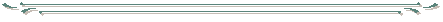 РЕШЕНИЕ № 518.02 .2019 г.                                                                                                 с. ТаловкаОб утверждении порядка планирования приватизации муниципального имущества Таловского сельского поселения Камышинского муниципального районаВ соответствии со ст. 10 Федерального закона от 21.12.2001 N 178-ФЗ "О приватизации государственного и муниципального имущества", а также руководствуясь Уставом Таловского сельского поселения Камышинского муниципального района Волгоградской области, Таловский сельский Совет, РЕШИЛ:1. Утвердить прилагаемый Порядок планирования приватизации муниципального имущества Таловского сельского поселения Камышинского муниципального района.2. Настоящее решение вступает в силу с момента его официального опубликования (обнародования).Глава Таловского сельского поселения                                                                   Т.В. ДаниловаУтвержден                                                                                                        Решением № 5 от 18.02.2019г                                                                                                       Таловского сельского СоветаПОРЯДОКПЛАНИРОВАНИЯ ПРИВАТИЗАЦИИ МУНИЦИПАЛЬНОГО ИМУЩЕСТВАТАЛОВСКОГО СЕЛЬСКОГО ПОСЕЛЕНИЯ КАМЫШИНСКОГО МУНИЦИПАЛЬНОГО РАЙОНА1. Настоящий Порядок определяет структуру, содержание, порядок и сроки разработки прогнозного плана (программы) приватизации муниципального имущества Таловского сельского поселения Камышинского муниципального района (далее - программа) в плановом периоде, а также порядок и сроки рассмотрения итогов исполнения программы за отчетный год.2. Понятия, используемые в настоящем Порядке, означают следующее:"отчетный год" - год, предшествующий текущему году;"плановый период" - период, на который утверждается программа и который составляет срок от 1 до 3 лет.3. Разработка программы осуществляется в соответствии с:заявлениями юридических и физических лиц, изъявивших желание приобрести муниципальное имущество Таловского сельского поселения Камышинского муниципального района;заданиями главы Таловского сельского поселения Камышинского муниципального района.4. Программа разрабатывается администрацией Таловского сельского поселения Камышинского муниципального и утверждается Таловским сельским Советом, решением о бюджете Таловского сельского поселения Камышинского муниципального района на плановый период.5. Внесение при необходимости изменений в утвержденную программу осуществляется в порядке, установленном настоящим Порядком.6. Программа состоит из двух разделов.7. Первый раздел программы содержит основные направления и задачи приватизации муниципального имущества, количественные характеристики имущества и прогноз объемов поступлений в бюджет Таловского сельского поселения Камышинского муниципального района при продаже муниципального имущества.8. Второй раздел программы содержит:перечни муниципального имущества, приватизация которого планируется в плановом периоде (муниципальных унитарных предприятий, иного имущества, составляющего казну Таловского сельского поселения Камышинского муниципального района), с указанием характеристики соответствующего имущества.9. При включении муниципального имущества в соответствующие перечни указываются:а) для муниципальных унитарных предприятий - наименование и местонахождение;б) для иного имущества - наименование, местонахождение имущества, иные характеристики.10. Не позднее 10 февраля администрация Таловского сельского поселения Камышинского муниципального района составляет отчет об итогах исполнения программы в отчетном году.11. При подготовке проекта программы учитываются предложения юридических лиц и граждан, поступившие в администрацию Таловского сельского поселения Камышинского муниципального района.12. Не позднее 15 сентября администрация Таловского сельского поселения Камышинского муниципального района составляет проект программы для последующего включения в проект решения Таловского сельского Совета о бюджете на плановый период.